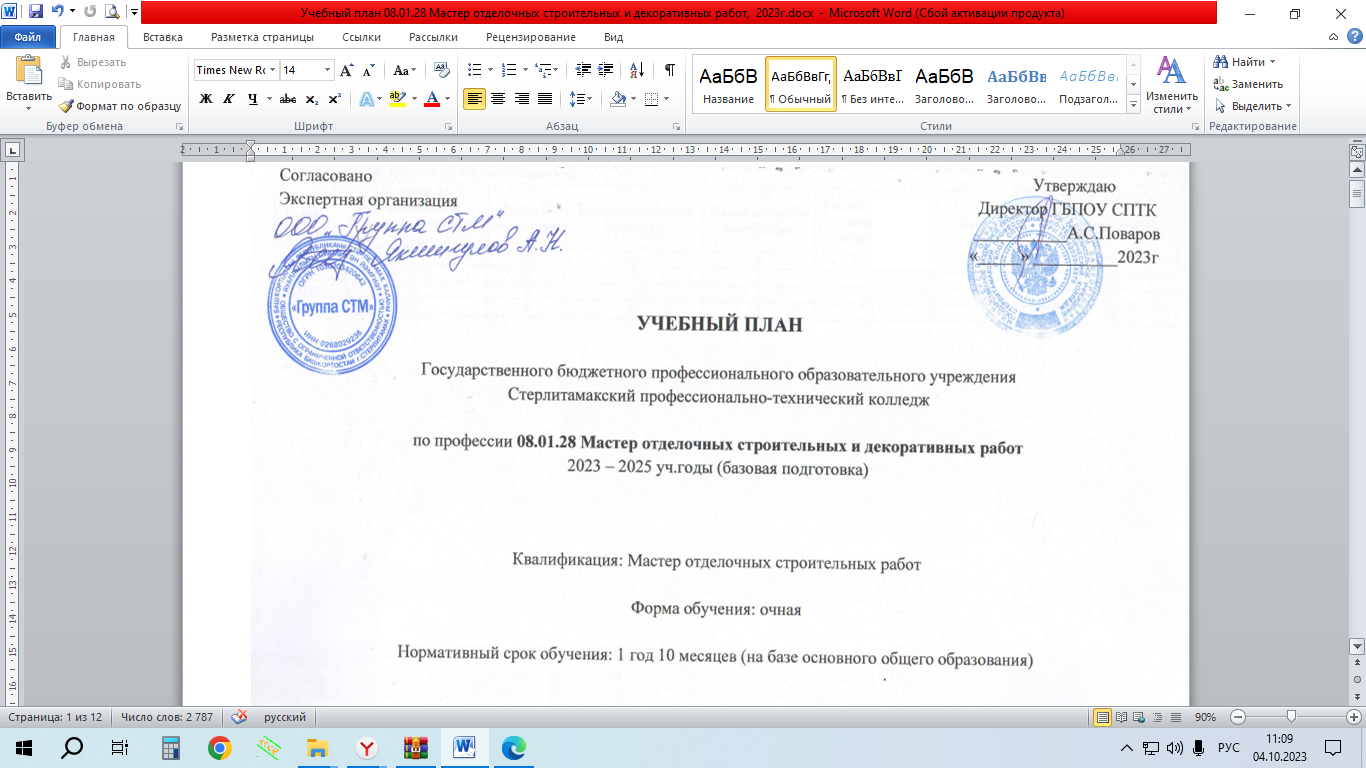 Сводные данные по бюджету времени План учебного процесса Перечень кабинетов, лабораторий, мастерских и др. для подготовки профессииКабинеты:Общеобразовательный циклРусского языка и литературыИностранного языкаМатематикиИсторииОснов безопасности жизнедеятельности ИнформатикиФизикиХимии и биологииОбществознания Родного языкаГеографииСоциально-гуманитарный, общепрофессиональный и профессиональный циклыисториииностранного языка в профессиональной деятельностибезопасности жизнедеятельности основ бережливого производстваоснов строительного черченияоснов материаловедениястроительных машин и средств малой механизацииоснов бизнеса, коммуникаций и финансовой грамотности.Мастерские: штукатурных работоблицовочных работ.Спортивный комплексспортивный залоткрытый стадион широкого профиля с элементами полосы препятствийЗалы:Библиотека, читальный зал с выходом в интернетАктовый залПояснительная запискаНормативные правовые документы в соответствии с которыми разработан учебный план:Настоящий учебный план ГБПОУ СПТК разработан на основе ФГОС по профессии СПО 08.01.28 Мастер отделочных строительных и декоративных работ, утвержденного Приказом Минпросвещения России от 18.05.2022 г. № 340 и Профессиональных  стандартов: «Штукатур», утвержденного приказом Министерства труда и социальной защиты РФ от 15.06.2020г № 336н и «Отделочник», утвержденного приказом Министерства труда и социальной защиты РФ от 10.01.2017г № 12н.Учебный план составлен в соответствии со следующими нормативно-правовыми актами и документами:- Федерального закона от 29.12.2012 № 273-ФЗ (ред. от 31.07.2020)  «Об образовании в Российской Федерации» (с изм. и доп., вступ. в силу с 01.01.2023);- Приказа Минобрнауки России от 24.08.2022 № 762 «Об утверждении Порядка организации и осуществления образовательной деятельности по образовательным программам среднего профессионального образования»;- Приказа Минобрнауки России от 17.05.2012г. № 413 (ред. от 29.06.2017) «Об утверждении федерального государственного образовательного стандарта среднего общего образования» (Зарегистрировано в Минюсте России от 07.06.2012 № 24480);- Приказа Министерства просвещения Российской Федерации от 12.08.2022г. № 732 «О внесении изменений в федеральный государственный образовательный стандарт среднего общего образования, утвержденный приказом Министерства образования и науки Российской Федерации от 17 мая 2012г. № 413»;- Приказа Министерства просвещения Российской Федерации от 28.08.2020 № 442 «Об утверждении Порядка организации и осуществления образовательной деятельности по основным общеобразовательным программам - образовательным программам начального общего, основного общего и среднего общего образования» (Зарегистрировано в Минюсте России 06.10.2020 № 60252);- Приказа Минобрнауки России № 885, Минпросвещения России № 390  от 05.08.2020 «О практической подготовке обучающихся» (вместе с «Положением  о практической подготовке обучающихся») (Зарегистрировано в Минюсте России 11.09.2020 № 59778);- Приказа Минобрнауки России от 8 ноября 2021 г. № 800 «Об утверждении Порядка проведения государственной итоговой аттестации по образовательным программам среднего профессионального образования» (зарегистрирован Министерством юстиции Российской Федерации 7 декабря 2021 г., регистрационный № 66211);- Приказа Министерства просвещения Российской Федерации от 05.05.2022г № 311 «О внесении изменений в приказ Министерства просвещения Российской Федерации от 8 ноября 2021г № 800 «Об утверждении Порядка государственной итоговой аттестации по образовательным программам среднего профессионального образования»;- Приказа Министерства просвещения Российской Федерации от 17.05.2022г № 336 «Об утверждении  перечней профессий и специальностей среднего профессионального образования и установления соответствия отдельных профессий и специальностей среднего профессионального образования, указанных в этих перечнях, профессиям и специальностям среднего профессионального образования, перечни которого утверждены приказом Министерства образования и науки Российской Федерации от  октября 2013г № 1199 «Об утверждении перечней профессий и специальностей среднего профессионального образования»; - Письма Рособрнадзора от 17.02.2014 № 02-68 «О прохождении государственной итоговой аттестации по образовательным программам среднего общего образования обучающимися по образовательным программам среднего профессионального образования»;- Письма Департамента государственной политики в сфере подготовки рабочих кадров и ДПО Министерства образования и науки Российской Федерации  от 01 марта 2023г. № 05-592 «О направлении рекомендаций (вместе с рекомендациями по получению среднего общего образования в пределах освоения образовательной программы среднего профессионального образования)»;- Распоряжения Правительства Российской Федерации от 29.05.2015 № 996-р «Об утверждении Стратегии развития воспитания в Российской Федерации на период до 2025 года»;- Распоряжения Правительства Российской Федерации от 12.11.2020 № 2945-р «Об утверждении Плана мероприятий по реализации в 2021 – 2025 годах Стратегии развития воспитания в Российской Федерации на период до 2025 года»;- Устава ГБПОУ СПТК.2. Особенности организации учебного процесса и режим занятий:- продолжительность учебной недели – 6-дневная;- продолжительность занятий – 45 минут;- занятия могут быть сгруппированными по парам;- максимальный объем учебной нагрузки обучающегося составляет 36 академических часов и включает в себя аудиторные и внеаудиторные работы по освоению образовательной программы. Учебные недели:1 курс- 41 неделя (1семестр -17 недель; 2-ой семестр-24 недели).2 курс- 41 неделя (1семестр -17 недель; 2-ой семестр-24 недели).Промежуточная аттестация – 3 недели, из них – 2 недели промежуточная аттестация по общеобразовательному циклу.Государственная (итоговая) аттестация-1 неделя.Общая продолжительность каникул 13 недель: 1 курс – 2 недели зимние каникулы, 9 недель – летние каникулы;2 курс -  2 недели зимние каникулы.Занятия начинаются с 1 сентября.3. Специфика формирования и реализации общеобразовательного цикла:Общеобразовательный цикл сформирован в соответствии с Приказом Министерства просвещения Российской Федерации от 28.08.2020 № 442 «Об утверждении Порядка организации и осуществления образовательной деятельности по основным общеобразовательным программам - образовательным программам начального общего, основного общего и среднего общего образования»  и  Методическими рекомендациями по реализации среднего общего образования для УГПС 08.00.00 Техника и технологии строительства. В него вошли 13 обязательных дисциплин: «Русский язык», «Литература», «Математика», «Иностранный язык», «Информатика», «Физика», «Химия», «Биология», «История», «Обществознание», «География», «Физическая  культура», «Основы безопасности жизнедеятельности».  В качестве дополнительных учебных дисциплин определены:ОУД.14	Родной языкОУД.15	История и культура Республики БашкортостанВ рамках общеобразовательного цикла выделены часы на индивидуальный проект, который реализуется по дисциплине Физика.4. Цели распределения объема часов вариативной части:Структура образовательной программы включает обязательную часть и часть, формируемую участниками образовательных отношений вариативную часть. Вариативная   часть   образовательной    программы    составляет  288 часов и перераспределена на  производственную практику. 5. Формы проведения консультаций:Консультации относятся к видам работы во взаимодействии с преподавателем и выделяются из часов, предусмотренных на освоение дисциплины, МДК, практики. Консультации выделены по дисциплинам, по которым предусмотрены экзамены.Консультации входят в количество часов, отводимых на промежуточную аттестацию. Время, отводимое на консультации, определяется образовательной организацией самостоятельно.Формы проведения консультаций: групповые, индивидуальные, письменные, устные. Консультации проводятся по специальному графику, утвержденному директором, во внеурочное время и не включаются в основное расписание занятий. Консультации записываются в журнале теоретического обучения, оценки не выставляются.6. Формы проведения промежуточной аттестации:На основании п. 3. ст. 28 ФЗ «Об образовании в Российской Федерации» осуществление текущего контроля успеваемости и промежуточной аттестации обучающихся, установление их форм, периодичности и порядка проведения относятся к компетенции образовательной организации.Формами промежуточной аттестации, представляющей завершающий этап контроля по дисциплине и междисциплинарному курсу (в том числе по предметам общеобразовательного цикла), являются экзамен, зачет (в том числе зачет с оценкой (дифференцированный)).Форма контроля выбирается в зависимости от объёма часов изучаемой дисциплины: при больших - экзамен, а при небольших - диф. зачет или зачет. Также промежуточная аттестация предусмотрена по отдельным элементам программы профессионального модуля: по учебной и производственной практике – ДЗ (дифференцированный зачет), по МДК – Э (экзамен). При планировании промежуточной аттестации в форме экзамена, образовательной организацией должен быть определен день, освобожденный от других форм учебной нагрузки. Экзамен предусматривается из нагрузки предусмотренной на дисциплины и входит в количество времени отводимого на промежуточную аттестацию.Промежуточная аттестация в форме зачета или дифзачета проводится за счет часов, отведенных на освоение соответствующей учебной дисциплины, междисциплинарного курса, практик.По итогам профессионального модуля проводится экзамен (квалификационный), который представляет собой форму независимой оценки результатов обучения с участием работодателей. По его итогам возможно присвоение определенной квалификации. Экзамен (квалификационный) проверяет готовность обучающегося к выполнению указанного вида деятельности и сформированность у него компетенций, определенных в разделе «Требования к результату освоения ОПОП» ФГОС по профессии 08.01.27 Мастер общестроительных работ. Итогом проверки является оценка по освоению вида деятельности.Условием допуска к экзамену (квалификационному) является успешное освоение обучающимися всех элементов программы профессионального модуля: теоретической части модуля (МДК) и практик.Экзамен (квалификационный) проводится в последний день производственной практики, включает несколько составляющих и носит комплексный характер для оценки всех показателей оценки результата   профессиональных и общих компетенции профессионального модуля.Допускается, что за каждый реализуемый семестр процедура промежуточной аттестации может не предусматриваться для всех дисциплин и междисциплинарных курсов, практик, профессиональных модулей, установленных в учебном плане образовательной программы.7. Формы проведения государственной итоговой аттестации:Государственная итоговая аттестация (далее – ГИА) является обязательной для образовательных организаций СПО. Она проводится по завершении всего курса обучения по направлению подготовки. В ходе ГИА оценивается степень соответствия сформированных компетенций выпускников требованиям ФГОС СПО.Государственная итоговая аттестация проводится в форме демонстрационного экзамена.Общий объем часов, отводимых в ФГОС СПО на проведение государственной итоговой аттестации в учебном плане программ подготовки квалифицированных рабочих, служащих на базе основного общего образования составляет 36 часов.Для государственной итоговой аттестации по программе образовательной организацией разрабатывается программа государственной итоговой аттестации и фонды оценочных средств. Фонды оценочных средств для проведения государственной итоговой аттестации включают набор оценочных средств, описание процедур и условий проведения государственной итоговой аттестации, критерии оценки, оснащение рабочих мест для выпускников, утверждаются директором и доводятся до сведения обучающихся в срок не позднее чем за шесть месяцев до начала процедуры итоговой аттестации.Необходимым условием допуска к государственной (итоговой) аттестации является представление документов, подтверждающих освоение обучающимся компетенций при изучении им теоретического материала и прохождении учебной и производственной практики по каждому из видов профессиональной деятельности. В том числе выпускником могут быть предоставлены отчёты о ранее достигнутых результатах, дополнительные сертификаты, свидетельства (дипломы) олимпиад, конкурсов, творческие работы по профессии, характеристики с мест прохождения производственной практики.8. Другие элементы, описывающие существенные характеристики учебного процесса:При реализации образовательной программы образовательная организация вправе применять электронное обучение и дистанционные образовательные технологии.При обучении инвалидов и лиц с ограниченными возможностями здоровья электронное обучение и дистанционные образовательные технологии должны предусматривать возможность приема-передачи информации в доступных для них формах.Реализация образовательной программы осуществляется образовательной организацией как самостоятельно, так и посредством сетевой формы.Реализация образовательной программы осуществляется на государственном языке Российской Федерации.В соответствии с частью 6 статьи 13 Федерального закона от 29 декабря 2012 г. № 273-ФЗ «Об образовании в Российской Федерации»образовательная деятельность при освоении основных профессиональных образовательных программ или отдельных компонентов (частей) этих программ организуется в форме практической подготовки.На практическую подготовку отводится:В общеобразовательном цикле – 15%;В социально-гуманитарном цикле – 44%;В общепрофессиональном цикле – 28%;В профессиональном цикле – 84%;ГИА- 100%.9. Начало учебных занятий:1 сентября.10. Объем образовательной программы:Объем и сроки получения среднего профессионального образования по профессии 08.01.28 Мастер отделочных строительных и декоративных  работ на базе основного общего образования с одновременным получением среднего общего образования: 2952 часа.11. Использование объема времени вариативной части с указанием наименований дисциплин, междисциплинарных курсов, формируемых в рамках вариативной части:Объем вариативной части ООП составляет 288 часов и распределен следующим образом:ПП.01 – 216 часов;ПП.02 – 72 часа.12.Индивидуальный проект:Индивидуальный проект  разрабатывается в рамках дисциплины ОУД.13 Физика.13.Самостоятельная работа:Время, отводимое на самостоятельную работу обучающегося, не относится к времени, отводимому на работу во взаимодействии, но входит в объем часов учебного плана. Организация самостоятельной работы обучающихся относится к свободе образовательной организации, а ее конкретизация фиксируется в локальным акте образовательной организации.Самостоятельная работа должна быть предусмотрена по каждому из циклов кроме общеобразовательного.Объем нагрузки по самостоятельной работе не может превышать 20%.Самостоятельная работа не предусматривается в учебной и производственной практике.14. Организация практики:В профессиональный цикл образовательной программы входят следующие виды практик: учебная практика и производственная практика. Согласно ФГОС количество часов, отводимое на практику должно быть не менее 540.Учебная и производственная практики проводятся при освоении обучающимися профессиональных компетенций в рамках профессиональных модулей и реализовываются как в несколько периодов, так и рассредоточено, чередуясь с теоретическими занятиями в рамках профессиональных модулей.Учебная практика проводится в учебных мастерских. По итогам учебной практики проводятся практические проверочные работы с оформлением протоколов. В период учебной практики обучающиеся ведут дневник производственного обучения.Производственная практика производится на базовых предприятиях, деятельность которых соответствует профилю подготовки обучающихся. В период производственной практики обучающиеся ведут дневник производственной практики, по итогам производственной практики обучающиеся выполняют пробные (квалификационные) работы на основании выданных им нарядов на выполнение работ, предоставляют производственную характеристику и отчет по практике.Учебная и производственная практика реализуются в форме практической подготовки.КурсыОбучение по дисциплинам и междисциплинарным курсамУчебная практикаПроизводственная практикаПромежуточная аттестацияГосударственная (итоговая) аттестацияКаникулыВсего (по курсам)12345678I курс372-2-1152II курс1661711243Всего53817311395ИндексНаименование учебных циклов, дисциплин, профессиональных модулей, МДК, практикФормы промежуточной аттестацииОбъем образовательной программы ( ак.час.)Объем образовательной программы ( ак.час.)Объем образовательной программы ( ак.час.)Объем образовательной программы ( ак.час.)Объем образовательной программы ( ак.час.)Объем образовательной программы ( ак.час.)Объем образовательной программы ( ак.час.)Объем образовательной программы ( ак.час.)Объем образовательной программы ( ак.час.)Распределение обязательной аудиторной нагрузки по курсами семестрам/триместрам (час.в семестр/триместр)Распределение обязательной аудиторной нагрузки по курсами семестрам/триместрам (час.в семестр/триместр)Распределение обязательной аудиторной нагрузки по курсами семестрам/триместрам (час.в семестр/триместр)Распределение обязательной аудиторной нагрузки по курсами семестрам/триместрам (час.в семестр/триместр)ИндексНаименование учебных циклов, дисциплин, профессиональных модулей, МДК, практикФормы промежуточной аттестацииОбъем образовательной нагрузкисамостоятельная учебная работаНагрузка во взаимодействии с преподавателемНагрузка во взаимодействии с преподавателемНагрузка во взаимодействии с преподавателемНагрузка во взаимодействии с преподавателемНагрузка во взаимодействии с преподавателемНагрузка во взаимодействии с преподавателемНагрузка во взаимодействии с преподавателемI курсI курсII курсII курсИндексНаименование учебных циклов, дисциплин, профессиональных модулей, МДК, практикФормы промежуточной аттестацииОбъем образовательной нагрузкисамостоятельная учебная работаВсего во взаимодействии с преподавателемПо учебным дисциплинам и МДК По учебным дисциплинам и МДК По учебным дисциплинам и МДК ПрактикиКонсультацииПромежуточная аттестация1 сем./ трим.17нед.2 сем./ трим.24нед.3 сем./ трим.17нед.4 сем./ трим.24нед.ИндексНаименование учебных циклов, дисциплин, профессиональных модулей, МДК, практикФормы промежуточной аттестацииОбъем образовательной нагрузкисамостоятельная учебная работаВсего во взаимодействии с преподавателемТеоретическое обучениеПрактическая подготовкалаб. и практ. занятийПрактикиКонсультацииПромежуточная аттестация1 сем./ трим.17нед.2 сем./ трим.24нед.3 сем./ трим.17нед.4 сем./ трим.24нед.12345678910111213141516Общеобразовательный цикл4з/8дз/4э147601476736224444030424966703100ОУД.01Русский язык -,Э,-,-7207234228044363600ОУД.02Литература-,ДЗ,-,-1080108521440002367200ОУД.03Иностранный язык-,ДЗ,-,-7207202050002363600ОУД.04История-,Э,-,-,136013690032086548200ОУД.05Обществознание-,-,ДЗ,-7207236122200200720ОУД.06География-,ДЗ,-,-720724282000207200ОУД.07Физическая культура-,ДЗ,-,-5605641436002282800ОУД.08ОБЖ-,ДЗ,-,-68068201036002343400ОУД.09Информатика-,ДЗ,-,-1080108264040002565200ОУД.10Химия-,ДЗ,-,-7207232434002363600ОУД.11Биология-,З,-,-7207242111800107200ОУД.12Математика-,-,Э,-320032021037580105108781340ОУД.13Физика-,-,Э,-14401449822100863636720ОУД.14Родной язык-З,-,-3603620411001181800ОУД.15История и культура Республики Башкортостан-З,-,-360362609001181800ИП.01Индивидуальный проект-,-,З,-32032426000200320СГ.00Социально-гуманитарный цикл3з/0дз/0э164815652722900303232100СГ.01История России-,-,-,-32230240600000032СГ.02Иностранный язык в профессиональной деятельности-,-,-,З322300290001001616СГ.03Безопасность жизнедеятельности-,-,-,З360361202300100036СГ.04Физическая культура-,-,-,З322304250001001616СГ.05Основы бережливого производства-,-,-,-322301218000003200ОП.00Общепрофессиональный  учебный цикл 0з/2дз/0э1488140944200041160032ОП.01 Основы  строительного черченияДЗ,-,-,-424381620000242000ОП.02Основы строительного материаловеденияДЗ,-,-,-424382412000242000ОП.03 Строительные машины и средства малой механизации-,-,-,-32032266000032000ОП.04 Основы бизнеса, коммуникаций и финансовой грамотности-,-,-,-32032284000000032П.00Профессиональный учебный        цикл 0з/4дз/2э2Эк1128811201495008929200162270696ПМ.01Выполнение штукатурных и декоративных работ0з/2дз/1эЭк5824578722804644100162204216МДК 01.01Технология штукатурных и декоративных  работ-,-,Э,-114411072280046090240УП.01Учебная практика -,-,ДЗ,-144014400014202072720ПП.01Производственная практика -,-,-,ДЗ32403240003220200108216ПМ.02Выполнение облицовочных, мозаичных и декоративных работ0з/2дз/1эЭк5464542772204285100066480МДК 02.01Технология облицовочных, мозаичных и декоративных работ-,-,-,Э114411077220056006648УП.02Учебная практика -,-,-,ДЗ144014400014202000144ПП.02Производственная практика -,-,-,ДЗ288028800028602000288ГИАГосударственная (итоговая) аттестация1нед3603600000000036ВсегоВсего7з/14дз/6э2Эк295224292810313884738923969612864612864Внеурочная деятельность «Разговор о важном» - 34 часаПрактика общая-900часов (25нед*36 часов)Государственная (итоговая) аттестация:Демонстрационный экзаменВнеурочная деятельность «Разговор о важном» - 34 часаПрактика общая-900часов (25нед*36 часов)Государственная (итоговая) аттестация:Демонстрационный экзаменВнеурочная деятельность «Разговор о важном» - 34 часаПрактика общая-900часов (25нед*36 часов)Государственная (итоговая) аттестация:Демонстрационный экзаменВнеурочная деятельность «Разговор о важном» - 34 часаПрактика общая-900часов (25нед*36 часов)Государственная (итоговая) аттестация:Демонстрационный экзаменВнеурочная деятельность «Разговор о важном» - 34 часаПрактика общая-900часов (25нед*36 часов)Государственная (итоговая) аттестация:Демонстрационный экзаменВсегодисциплин и МДКдисциплин и МДКдисциплин и МДК612792432180Внеурочная деятельность «Разговор о важном» - 34 часаПрактика общая-900часов (25нед*36 часов)Государственная (итоговая) аттестация:Демонстрационный экзаменВнеурочная деятельность «Разговор о важном» - 34 часаПрактика общая-900часов (25нед*36 часов)Государственная (итоговая) аттестация:Демонстрационный экзаменВнеурочная деятельность «Разговор о важном» - 34 часаПрактика общая-900часов (25нед*36 часов)Государственная (итоговая) аттестация:Демонстрационный экзаменВнеурочная деятельность «Разговор о важном» - 34 часаПрактика общая-900часов (25нед*36 часов)Государственная (итоговая) аттестация:Демонстрационный экзаменВнеурочная деятельность «Разговор о важном» - 34 часаПрактика общая-900часов (25нед*36 часов)Государственная (итоговая) аттестация:Демонстрационный экзаменВсегоучебной практикиучебной практикиучебной практики07272144Внеурочная деятельность «Разговор о важном» - 34 часаПрактика общая-900часов (25нед*36 часов)Государственная (итоговая) аттестация:Демонстрационный экзаменВнеурочная деятельность «Разговор о важном» - 34 часаПрактика общая-900часов (25нед*36 часов)Государственная (итоговая) аттестация:Демонстрационный экзаменВнеурочная деятельность «Разговор о важном» - 34 часаПрактика общая-900часов (25нед*36 часов)Государственная (итоговая) аттестация:Демонстрационный экзаменВнеурочная деятельность «Разговор о важном» - 34 часаПрактика общая-900часов (25нед*36 часов)Государственная (итоговая) аттестация:Демонстрационный экзаменВнеурочная деятельность «Разговор о важном» - 34 часаПрактика общая-900часов (25нед*36 часов)Государственная (итоговая) аттестация:Демонстрационный экзаменВсегопроизводств.практики производств.практики производств.практики 00108504Внеурочная деятельность «Разговор о важном» - 34 часаПрактика общая-900часов (25нед*36 часов)Государственная (итоговая) аттестация:Демонстрационный экзаменВнеурочная деятельность «Разговор о важном» - 34 часаПрактика общая-900часов (25нед*36 часов)Государственная (итоговая) аттестация:Демонстрационный экзаменВнеурочная деятельность «Разговор о важном» - 34 часаПрактика общая-900часов (25нед*36 часов)Государственная (итоговая) аттестация:Демонстрационный экзаменВнеурочная деятельность «Разговор о важном» - 34 часаПрактика общая-900часов (25нед*36 часов)Государственная (итоговая) аттестация:Демонстрационный экзаменВнеурочная деятельность «Разговор о важном» - 34 часаПрактика общая-900часов (25нед*36 часов)Государственная (итоговая) аттестация:Демонстрационный экзаменВсегоэкзаменовэкзаменовэкзаменов0231Внеурочная деятельность «Разговор о важном» - 34 часаПрактика общая-900часов (25нед*36 часов)Государственная (итоговая) аттестация:Демонстрационный экзаменВнеурочная деятельность «Разговор о важном» - 34 часаПрактика общая-900часов (25нед*36 часов)Государственная (итоговая) аттестация:Демонстрационный экзаменВнеурочная деятельность «Разговор о важном» - 34 часаПрактика общая-900часов (25нед*36 часов)Государственная (итоговая) аттестация:Демонстрационный экзаменВнеурочная деятельность «Разговор о важном» - 34 часаПрактика общая-900часов (25нед*36 часов)Государственная (итоговая) аттестация:Демонстрационный экзаменВнеурочная деятельность «Разговор о важном» - 34 часаПрактика общая-900часов (25нед*36 часов)Государственная (итоговая) аттестация:Демонстрационный экзаменВсегодифф. зачетовдифф. зачетовдифф. зачетов2723Внеурочная деятельность «Разговор о важном» - 34 часаПрактика общая-900часов (25нед*36 часов)Государственная (итоговая) аттестация:Демонстрационный экзаменВнеурочная деятельность «Разговор о важном» - 34 часаПрактика общая-900часов (25нед*36 часов)Государственная (итоговая) аттестация:Демонстрационный экзаменВнеурочная деятельность «Разговор о важном» - 34 часаПрактика общая-900часов (25нед*36 часов)Государственная (итоговая) аттестация:Демонстрационный экзаменВнеурочная деятельность «Разговор о важном» - 34 часаПрактика общая-900часов (25нед*36 часов)Государственная (итоговая) аттестация:Демонстрационный экзаменВнеурочная деятельность «Разговор о важном» - 34 часаПрактика общая-900часов (25нед*36 часов)Государственная (итоговая) аттестация:Демонстрационный экзаменВсегозачетовзачетовзачетов0313